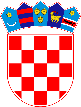 REPUBLIKA HRVATSKAZADARSKA ŽUPANIJAOPĆINA STARIGRAD	Jedinstveni upravni odjel	KLASA: 013-02/23-01/8 URBROJ: 2198-9-3-23-1Starigrad-Paklenica, 25.10.2023.Na temelju članka 11. stavka 1. Zakona o prvu na pristup informacijama („Narodne novine“ broj 25/13 i 85/15), Općina Starigrad, objavljujeP O Z I Vjavnosti za sudjelovanje u postupku savjetovanjadostavom prijedloga i mišljenjana Nacrt Odluke o redu na pomorskom dobruOpćina Starigrad objavljuje Nacrt Odluke o redu na pomorskom dobru. Savjetovanje s javnošću provest će se u trajanju od 30 dana u razdoblju od 26. listopada 2023. godine do 24. studenog 2023. godine. Za dostavu prijedloga i mišljenja koristi se isključivo priloženi obrazac. Popunjeni obrazac potrebno je dostaviti na e-mail adresu: info@opcina-starigrad.hr	 ili putem pošte na adresu: Općina Starigrad, Trg T. Marasovića 1, 23244 Starigrad-Paklenica.Po završetku Savjetovanja, Općina Starigrad sastavit će izvješće koje sadrži zaprimljene prijedloge i primjedbe te očitovanje s razlozima za neprihvaćanje pojedinih prijedloga i primjedbi a koje će biti objavljeno na internetskoj stranici Općine Starigrad www.opcina-starigrad.hr, na poveznici http://www.opcina-starigrad.hr/pristup-informacijama/savjetovanje-sa-zainteresiranom-javnoscu/zavrseno-savjetovanje/.Izvješće o savjetovanju s javnošću nositelj izrade nacrta obvezno dostavlja tijelu koje usvaja ili donosi propis, opći akt ili dokument.Na temelju predloženog teksta dokumenta i pristiglih prijedloga i mišljenja, formulirat će se konačni tekst  Odluke o redu na pomorskom dobru. Prilog obavijesti čine: Nacrt prijedloga dokumenta, Obrazloženje razloga i ciljeva koji se žele postići donošenjem akta i Obrazac za dostavu prijedloga i mišljenja.								Pročelnica:								Marina Milovac mag.archeol. +*xfs*pvs*lsu*cvA*xBj*qEC*gyb*vAq*ckk*klD*pBk*-
+*yqw*wsu*yaF*sct*xaa*wEv*EDt*jmw*xEB*jus*zew*-
+*eDs*lyd*lyd*lyd*lyd*bhs*jqC*Bcj*jFA*llj*zfE*-
+*ftw*wxD*nAm*jbl*nvo*yrx*cas*str*xoi*Eww*onA*-
+*ftA*zei*skh*xCc*wEd*xqB*yEn*ftA*jta*cjB*uws*-
+*xjq*Dcb*gkb*ggy*ika*ofw*ntg*jnc*Byu*bxu*uzq*-
